Памяткапо профилактике африканской чумы свиней для населения 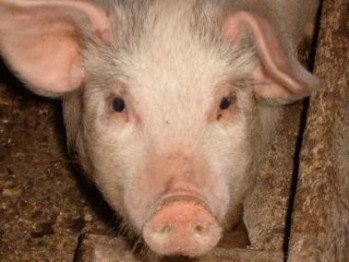 Африканская чума свиней (АЧС) особо опасная вирусная болезнь домашних и диких свиней, при которой летальный исход в первичных очагах составляет 100%Возбудитель – вирус, который очень устойчив во внешней среде и способен сохранятся до 100 и более дней в почве, навозе или охлажденном мясе, 300 дней –в ветчине и солонине. В замороженном мясе вирус остается жизнеспособным до15 лет. 		При возникновении африканской чумы свиней на территорию накладывается карантин. 	В период карантина и после снятия ограничительных мероприятий в течение 6 месяцев запрещается:- ввоз и вывоз живых свиней и сырой продукции свиноводства;- кормов для свиней;- торговля свининой и продукцией изготовленной из свинины (шашлыки, солености, копчености и т.д.)Внимание! Средств для профилактики и лечения болезни не существуетВсе свинопоголовье в радиусе 100 км уничтожается.	Особенную опасность при распространении возбудителя АЧС представляют пункты общепита, расположенные на автодорогах, которые проходят через неблагополучные по болезни субъекты Российской Федерации. Водители автотранспортных средств могут оставить в кемпингах остатки солености, копчености приобретенных в неблагополучных регионах. А кухонные отходы в свою очередь могут попасть в корм свиней и заразить их.	Для предотвращения заноса и распространения инфекции необходимо:1.Нельзя приобретать свининуи продукции свиноводства без ветеринарно-санитарной экспертизы специалистами государственной ветеринарной службы;2. Не покупать мясопродукты в местах торговли, не установленных для этих целей;3. Не отпускать кухонно-столовые отходы работникам и другим лицам;4.Нельзя выбрасывать отходы от продуктов изсвинины на свалки, обочины дорог, а складировать в контейнерах с закрытыми крышками в определенных для этого местах;5. Не подкармливать бродячих собак в прилежащих территориях столовых и кафе.Знайте!  К вспышкам АЧС (до 45% от общего количества неблагополучных пунктов по стране) привело скармливание свиньям непроваренных пищевых отходов, остатков копченостей и соленостей.ПОМНИТЕ,за действия (бездействия), повлекшие за собой возникновение очагов АЧС и её распространение предусмотрена административная и уголовная ответственность!При подозрении звонить  по телефонам: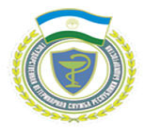  ГБУ Ермекеевская райветстанция РБ  8(34741 ) 2-23-94, 2-28-16 